АДМИНИСТРАЦИЯ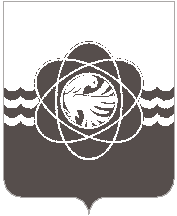 МУНИЦИПАЛЬНОГО ОБРАЗОВАНИЯ «ГОРОД ДЕСНОГОРСК»СМОЛЕНСКОЙ ОБЛАСТИП О С Т А Н О В Л Е Н И Еот __25.12.2017______ № _1303____О внесении изменений в Устав муниципального бюджетного общеобразовательного учреждения«Средняя школа № 3» муниципального образования «город Десногорск» Смоленской областиРуководствуясь Гражданским кодексом Российской Федерации, федеральными законами от 12.01.1996 № 7-ФЗ «О некоммерческих организациях», от 06.10.2003 № 131-ФЗ «Об общих принципах организации местного самоуправления в Российской Федерации», от 29.12.2012 № 273-ФЗ «Об образовании в Российской Федерации» и в соответствии с постановлением Администрации муниципального образования «город Десногорск» Смоленской области от 24.11.2017 № 1175 «О внесении изменений в постановление Администрации муниципального образования «город Десногорск» Смоленской области от 10.11.2017 № 1105 «О присвоении адресов объектам адресации»Администрация муниципального образования «город Десногорск» Смоленской области постановляет:Утвердить прилагаемые изменения, вносимые в Устав муниципального бюджетного общеобразовательного учреждения «Средняя школа № 3» муниципального образования «город Десногорск» Смоленской области, утвержденный постановлением Администрации муниципального образования «город Десногорск» Смоленской области от 29.06.2015 № 665 «О переименовании муниципального бюджетного образовательного учреждения средней общеобразовательной школы № 3 г. Десногорска Смоленской области и утверждении Устава муниципального бюджетного общеобразовательного учреждения «Средняя школа № 3» муниципального образования «город Десногорск» Смоленской области».Директору муниципального бюджетного общеобразовательного учреждения «Средняя школа № 3» муниципального образования «город Десногорск» Смоленской области Р.И. Сотник осуществить необходимые действия, связанные  с государственной регистрацией  вносимых в Устав изменений, в течение пяти дней с момента подписания настоящего постановления.Отделу информационных технологий и связи с общественностью        (Н.В. Иванова) разместить настоящее постановление на официальном сайте Администрации муниципального образования «город Десногорск» Смоленской области в сети Интернет.Настоящее постановление распространяет своё действие на правоотношения, возникшие с 24.11.2017.Глава муниципального образования 					        А.Н. Шубин«город Десногорск» Смоленской области 				         ИЗМЕНЕНИЯ,вносимые в  Устав муниципального бюджетного общеобразовательного учреждения «Средняя  школа № 3» муниципального образования «город Десногорск» Смоленской областиУтверждены			постановлением Администрациимуниципального образования «город Десногорск» Смоленской области				от «_25_»__12_____ №__1303__В  разделе 1. Общие положения п.1.4. изложить в следующей редакции:1.4. Местонахождение (юридический (фактический) адрес): Российская Федерация, 216400, Смоленская область, г. Десногорск, 3 микрорайон, строение 3.